ATLANTIS MARINE WORLD FIELD TRIP ASSIGNMENT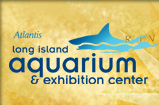 This trip is an opportunity to enjoy an incredible day exploring the underwater world from the safety of land.  While on the trip, please remember that we are guests and we are representing our school.  In addition, you are expected to complete the following:A summary of what you learned from the “Behind-the-Scenes” tour of the aquariumA completed “Shark Ecology” worksheet (provided by the aquarium) along with defining the listed termsA completed Photo Scavenger HuntAll these items are due ONE WEEK from the day of the trip.  All must be turned in to get full credit for this assignment.SHARK ECOLOGYYou must take part in one of the guided Shark Ecology tours provided to our group.  There will be two 30-minute tours provided during our trip.You must obtain an original copy of the worksheet provided from this tour on Sharks and Shark Ecology.  THIS SHEET SHOULD BE COMPLETED TO THE EXTENT THAT THE GUIDE PROVIDES AND IT MUST BE TURNED IN WITH YOUR PROJECT TO RECEIVE FULL CREDIT!!In addition to the worksheet, be sure to find the definitions for the following key terms related to SHARKS.  (PLEASE DON’T INTERUPT THE GUIDED TOUR TO DEFINE THESE TERMS, YOU MAY HAVE TO RESEARCH THEM ON YOUR OWN AFTER THE TRIP IS COMPLETED)DERMAL DENTICLESCOUNTER-SHADINGLATERAL LINEPUPCLASPERSAMPULLAE OF LORENZINIOVIPARITYOVOVIVIPARITYVIVIPARITYAQUARIUM PHOTO SCAVENGER HUNTDIRECTIONS: Visit all the various aquarium exhibits.  From the information provided at the exhibits, and the clues below; identify the organism referenced by each question.  You must take a picture of you at the correct exhibit (you may take group pictures at the exhibit so long as you are in the picture), along with a picture of the proper organism.  You will hand in this sheet with your photos.This organism actually can leap out of the water to snatch insects, birds, and small mammals from low-hanging branches.ANSWER: SILVER AR___W______Other than being the star of “Finding Nemo”; this fish is amazing because all of them actually are born as males and turn into females as they mature.ANSWER: C____________You probably don’t want to cuddle up with this fish as it has the ability to generate up to 600 volts of electricity to stun or kill its prey.ANSWER: E_________  E______Good lucking taking a picture of this fish….its flat body and amazing ability to camouflage helps it hide from predators, along with high school scavenger hunters.ANSWER: F______RDon’t worry, a hug from this giant isn’t deadly like depicted in the movies.  Although, the suckers on his arms do have taste buds, so maybe he’ll learn to like the taste of humans.ANSWER: G________ P_________IC O_______PUSSee if you can catch a glimpse of “JAWS”…no, not that Jaws.  This is a special addition to the Shark exhibit…a 300-lb loggerhead.ANSWER: LOGGERHEAD S_____ T__________It would be tough to be a newborn in this family…the first hatched pup gets to eat his/her brothers and sisters.  Pretty scary sounding, but unlike common belief, this species isn’t really a threat to man.ANSWER: S________ T_________ S___________Many of you know that in this fish the male is actually the one who gets pregnant and carries the babies.  But did you know that unlike the movies suggest, this fish is also the slowest swimmer in the ocean?ANSWER: S____________EThe name of this fish species literally translates into “toothed-fish”.  They were the stars of a horror movie, but the ones at Atlantis don’t seem to bother the aquarist who regularly swims in the tank to keep it clean.ANSWER: P__R____As part of a defense mechanism, these fish can pump air into their stomach and expand their body to give them a more menacing look.  If you are hungry, please note, that most of these fish contain a concentrated poison.ANSWER: P_______________Don’t be shy…get up close and personal and get a picture of you petting or feeding this friendly creature.  It is true they have a stinger (although all the stingers have been removed from the ones in the aquarium), they don’t go around randomly stinging humans.  The stinger is more of a defense mechanism to thwart would-be predators.ANSWER: ST______________Head on over to the Touch-Tank Exhibit and see if you can find a “five-armed” companion willing to take a picture with you.ANSWER: S______RA recent new addition to the aquarium, these furry little creatures love to lie on their backs and smash clams on rocks with their hands while floating.ANSWER: S_____ O__________People don’t realize that some birds actually spend most of their life in water…in fact, these birds spend so much of their time in water, they adapted to be excellent swimmers instead of flyers!!ANSWER: _____________NDon’t miss the 10:45 AM Performance while we are at the aquarium.  Although, most people have trouble telling the difference between seals and these animals; it isn’t too difficult, the trick is to find the ears…only one of them has visible ear flaps (can you figure out which?)ANSWER: _________   __________NS 